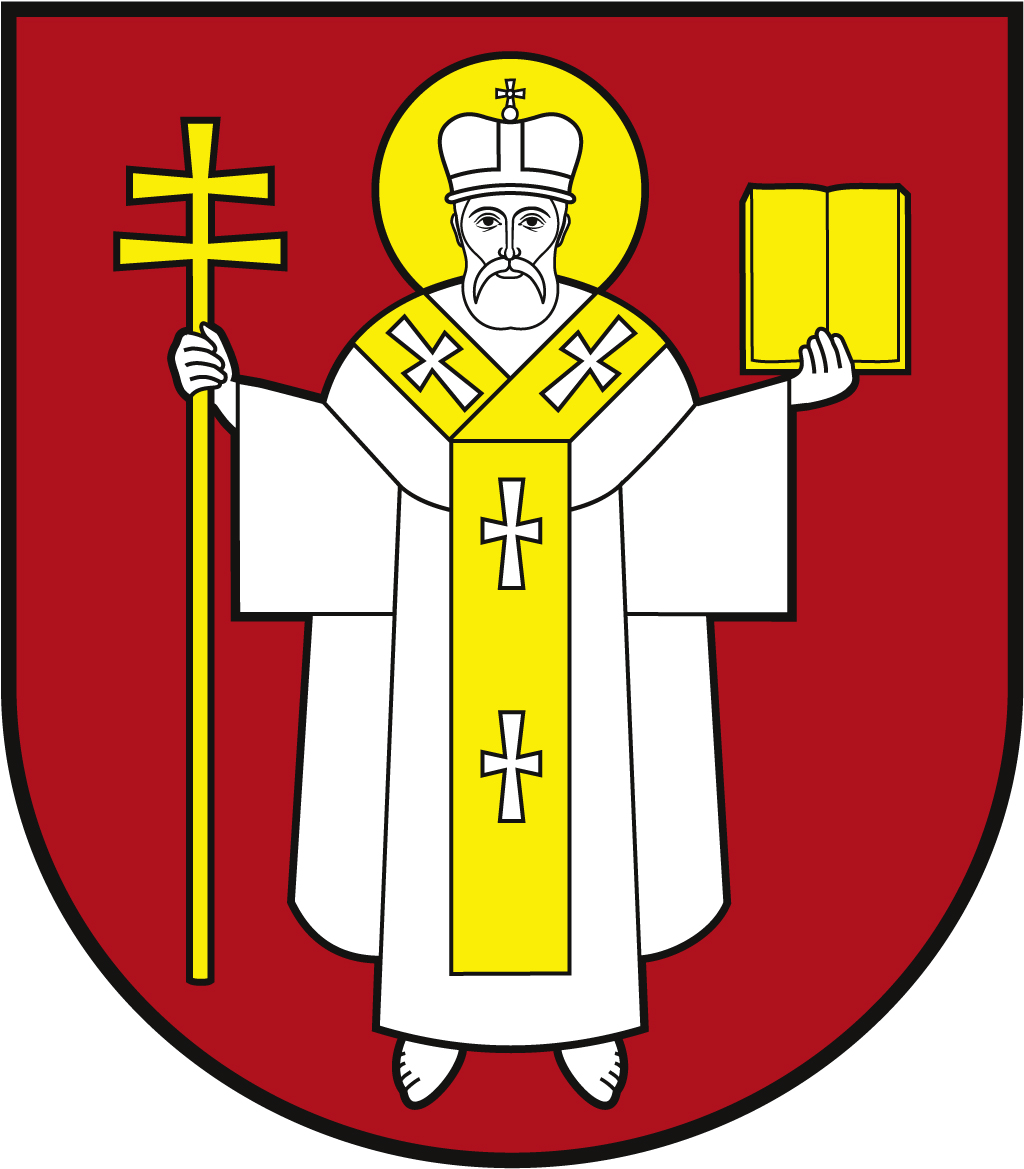 ЛУЦЬКА МІСЬКА РАДАВИКОНАВЧИЙ КОМІТЕТ ЛУЦЬКА МІСЬКА РАДАВИКОНАВЧИЙ КОМІТЕТ ЛУЦЬКА МІСЬКА РАДАВИКОНАВЧИЙ КОМІТЕТ Інформаційна карткаНадання допомоги на поховання деяких категорій осіб виконавцю волевиявлення померлого або особі, яка зобов’язалася похоронити померлогоІнформаційна карткаНадання допомоги на поховання деяких категорій осіб виконавцю волевиявлення померлого або особі, яка зобов’язалася похоронити померлого01241ІК-118/11/57ІП1Орган, що надає послугуОрган, що надає послугуДепартамент соціальної політики Луцької міської радиДепартамент соціальної політики Луцької міської ради2Місце подання документів та отримання результату послугиМісце подання документів та отримання результату послуги1.Департамент «Центр надання адміністративних послуг у місті Луцьку», вул. Лесі Українки, 35, м. Луцьк, тел. (0332) 777 888http://www.lutskrada.gov.ua/ e-mail: cnap@lutskrada.gov.uaПонеділок, середа: 08.00 - 16.00Вівторок:                 09.00 - 20.00Четвер:                    09.00 - 18.00П’ятниця, субота:  08.00 — 15.002.Філія 1 департаменту ЦНАПпр-т Соборності, 18, м. Луцьк, тел. (0332) 787 771Понеділок – четвер:	08.00 – 13.00; 13.45 – 17.00П’ятниця:                  08.00 – 13.00; 13.45 – 15.453.Філія 2 департаменту ЦНАПвул. Ковельська, 53, м. Луцьк, тел. (0332) 787 772Понеділок – четвер:	08.00 – 13.00; 13.45 – 17.00П’ятниця:                  08.00 – 13.00; 13.45 – 15.454.Віддалені робочі місця департаменту ЦНАП:- с. Жидичин, вул. Данила Галицького, 12   Вівторок: 		08.30 – 13.00; 13.45 – 17.30- с. Прилуцьке, вул. Ківерцівська, 35а,   Четвер: 		08.30 – 13.00; 13.45 – 17.30- с. Боголюби, вул. 40 років Перемоги, 57   Середа: 		08.30 – 13.00; 13.45 – 17.30- с. Забороль, вул. Володимирська, 34а   Понеділок: 		08.30 – 13.00; 13.45 – 17.30- с. Княгининок, вул. Соборна, 77   Вівторок: 		08.30 – 13.00; 13.45 – 17.305.Департамент соціальної політики пр-т Волі, 4а, каб.110,тел. (0332) 281 000, (0332) 284 161e-mail: dsp@lutskrada.gov.ua, www.social.lutsk.uaПонеділок-четвер  08.30-17.30П'ятниця                08.30-16.15Обідня перерва     13.00-13.456.Філія №1: пр. Соборності, 18, тел. (0332) 774 471Понеділок-четвер   08.30-17.30П'ятниця                 08.30-16.15Обідня перерва      13.00- 13.457.Філія №2: вул. Бенделіані, 7, тел. (0332) 265 961Понеділок-четвер   08.30-17.30П'ятниця                  08.30-16.15Обідня перерва       13.00-13.458.с.Прилуцьке, вул. Ківерцівська, 35а (для мешканців сіл Прилуцьке, Жабка, Сапогове, Дачне)Четвер:                  08.30-17.30   Обідня перерва    13.00-13.459.с.Жидичин: вул. Данила Галицького, 12 (для мешканців сіл Жидичин, Кульчин, Липляни, Озерце, Клепачів, Небіжка)Вівторок                08.30-17.30Обідня перерва     13.00- 13.4510.с.Забороль: вул. Володимирська, 34а (для мешканців сіл Забороль, Антонівка, Великий Омеляник, Охотин, Всеволодівка, Олександрівка, Одеради, Городок, Сьомаки,  Шепель,  Заболотці)Понеділок              08.30-17.30Обідня перерва     13.00- 13.4511.с.Боголюби: вул. 40 років Перемоги, 57 (для мешканців сіл Боголюби,Богушівка, Тарасове, Іванчиці, Озденіж)Середа                   08.30-17.30Обідня перерва     13.00-13.4512.с.Княгининок: вул. Соборна, 77 (для мешканців сіл Брище, Княгининок, Зміїнець, Милуші, Милушин, Моташівка, Сирники, Буків, Рокині)П'ятниця                 08.30-16.15Обідня перерва      13.00-13.451.Департамент «Центр надання адміністративних послуг у місті Луцьку», вул. Лесі Українки, 35, м. Луцьк, тел. (0332) 777 888http://www.lutskrada.gov.ua/ e-mail: cnap@lutskrada.gov.uaПонеділок, середа: 08.00 - 16.00Вівторок:                 09.00 - 20.00Четвер:                    09.00 - 18.00П’ятниця, субота:  08.00 — 15.002.Філія 1 департаменту ЦНАПпр-т Соборності, 18, м. Луцьк, тел. (0332) 787 771Понеділок – четвер:	08.00 – 13.00; 13.45 – 17.00П’ятниця:                  08.00 – 13.00; 13.45 – 15.453.Філія 2 департаменту ЦНАПвул. Ковельська, 53, м. Луцьк, тел. (0332) 787 772Понеділок – четвер:	08.00 – 13.00; 13.45 – 17.00П’ятниця:                  08.00 – 13.00; 13.45 – 15.454.Віддалені робочі місця департаменту ЦНАП:- с. Жидичин, вул. Данила Галицького, 12   Вівторок: 		08.30 – 13.00; 13.45 – 17.30- с. Прилуцьке, вул. Ківерцівська, 35а,   Четвер: 		08.30 – 13.00; 13.45 – 17.30- с. Боголюби, вул. 40 років Перемоги, 57   Середа: 		08.30 – 13.00; 13.45 – 17.30- с. Забороль, вул. Володимирська, 34а   Понеділок: 		08.30 – 13.00; 13.45 – 17.30- с. Княгининок, вул. Соборна, 77   Вівторок: 		08.30 – 13.00; 13.45 – 17.305.Департамент соціальної політики пр-т Волі, 4а, каб.110,тел. (0332) 281 000, (0332) 284 161e-mail: dsp@lutskrada.gov.ua, www.social.lutsk.uaПонеділок-четвер  08.30-17.30П'ятниця                08.30-16.15Обідня перерва     13.00-13.456.Філія №1: пр. Соборності, 18, тел. (0332) 774 471Понеділок-четвер   08.30-17.30П'ятниця                 08.30-16.15Обідня перерва      13.00- 13.457.Філія №2: вул. Бенделіані, 7, тел. (0332) 265 961Понеділок-четвер   08.30-17.30П'ятниця                  08.30-16.15Обідня перерва       13.00-13.458.с.Прилуцьке, вул. Ківерцівська, 35а (для мешканців сіл Прилуцьке, Жабка, Сапогове, Дачне)Четвер:                  08.30-17.30   Обідня перерва    13.00-13.459.с.Жидичин: вул. Данила Галицького, 12 (для мешканців сіл Жидичин, Кульчин, Липляни, Озерце, Клепачів, Небіжка)Вівторок                08.30-17.30Обідня перерва     13.00- 13.4510.с.Забороль: вул. Володимирська, 34а (для мешканців сіл Забороль, Антонівка, Великий Омеляник, Охотин, Всеволодівка, Олександрівка, Одеради, Городок, Сьомаки,  Шепель,  Заболотці)Понеділок              08.30-17.30Обідня перерва     13.00- 13.4511.с.Боголюби: вул. 40 років Перемоги, 57 (для мешканців сіл Боголюби,Богушівка, Тарасове, Іванчиці, Озденіж)Середа                   08.30-17.30Обідня перерва     13.00-13.4512.с.Княгининок: вул. Соборна, 77 (для мешканців сіл Брище, Княгининок, Зміїнець, Милуші, Милушин, Моташівка, Сирники, Буків, Рокині)П'ятниця                 08.30-16.15Обідня перерва      13.00-13.453Перелік документів, необхідних для надання послуги, та вимоги до нихПерелік документів, необхідних для надання послуги, та вимоги до них1.Заява (встановленого зразка) з реквізитами банківського рахунку.2.Паспорт громадянина України, або інший документ, що посвідчує особу (оригінал та копія).3.Витяг з Державного реєстру актів цивільного стану громадян про смерть або довідка про смерть.4.Довідка консульської установи, форма якої затверджена Наказом Міністерства юстиції від 25.08.2004 № 90/5/191 - у разі смерті особи за кордоном.5.Довідка про присвоєння реєстраційного номера облікової картки платника податків з Державного реєстру фізичних осіб - платників податків (оригінал та копія).6.Довідка з центру зайнятості на померлого про не перебування на обліку на момент смерті.7.Трудова книжки померлого (оригінал та копія).8.Витяг з Реєстру територіальної громади про місце проживання (перебування) померлої особи до дня смерті.1.Заява (встановленого зразка) з реквізитами банківського рахунку.2.Паспорт громадянина України, або інший документ, що посвідчує особу (оригінал та копія).3.Витяг з Державного реєстру актів цивільного стану громадян про смерть або довідка про смерть.4.Довідка консульської установи, форма якої затверджена Наказом Міністерства юстиції від 25.08.2004 № 90/5/191 - у разі смерті особи за кордоном.5.Довідка про присвоєння реєстраційного номера облікової картки платника податків з Державного реєстру фізичних осіб - платників податків (оригінал та копія).6.Довідка з центру зайнятості на померлого про не перебування на обліку на момент смерті.7.Трудова книжки померлого (оригінал та копія).8.Витяг з Реєстру територіальної громади про місце проживання (перебування) померлої особи до дня смерті.4Оплата Оплата БезоплатноБезоплатно5Результат послугиРезультат послуги1.Виплата допомоги на поховання.2.Письмове повідомлення про відмову у наданні послуги.1.Виплата допомоги на поховання.2.Письмове повідомлення про відмову у наданні послуги.6Термін виконанняТермін виконання45 днів45 днів7Спосіб отримання відповіді (результату)Спосіб отримання відповіді (результату)1.Зарахування коштів на особовий рахунок в установі банку.2.Особисто, поштою, електронною поштою за клопотанням суб’єкта звернення – в разі відмови в наданні послуги.1.Зарахування коштів на особовий рахунок в установі банку.2.Особисто, поштою, електронною поштою за клопотанням суб’єкта звернення – в разі відмови в наданні послуги.8Законодавчо-нормативна основаЗаконодавчо-нормативна основа1.Закон України «Про поховання та похоронну справу».2.Постанова Кабінету Міністрів України від 31.01.2007 № 99 «Порядок надання допомоги на поховання деяких категорій осіб, виконавцю волевиявлення померлого або особі, яка зобов’язалася поховати померлого».3.Наказ Міністерства соціальної політики України від 09.01.2023                   № 3 «Про затвердження форми заяви для призначення усіх видів соціальної допомоги та компенсацій».4.Рішення виконавчого комітету «Про допомогу на поховання», прийняте на черговому засіданні.1.Закон України «Про поховання та похоронну справу».2.Постанова Кабінету Міністрів України від 31.01.2007 № 99 «Порядок надання допомоги на поховання деяких категорій осіб, виконавцю волевиявлення померлого або особі, яка зобов’язалася поховати померлого».3.Наказ Міністерства соціальної політики України від 09.01.2023                   № 3 «Про затвердження форми заяви для призначення усіх видів соціальної допомоги та компенсацій».4.Рішення виконавчого комітету «Про допомогу на поховання», прийняте на черговому засіданні.